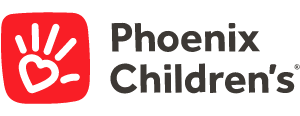 COLLege INTENSIVE Volunteer ProgramDive into Summer with our Phoenix Children’s College Intensive Volunteer Program. This is an exclusive opportunity that offers both an educational component and an exciting clinical experience!  Applications are due March 24thInterested?!Please watch the Summer Program video & complete the application:College Program Link**Do not fast forward the video, as it will lead you to the application upon completion.